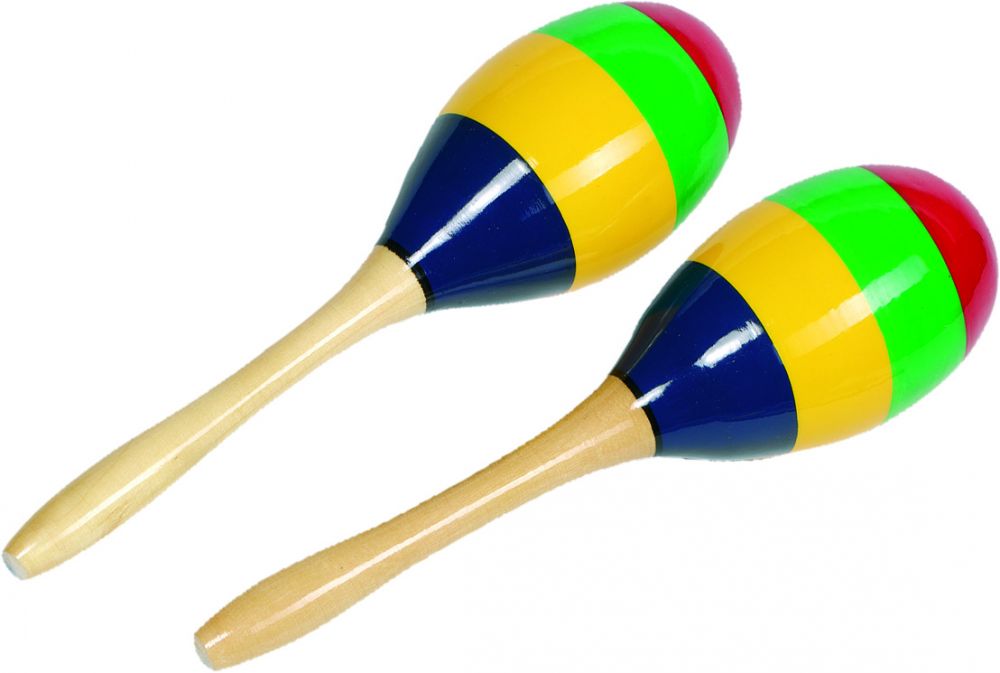 MARAKASY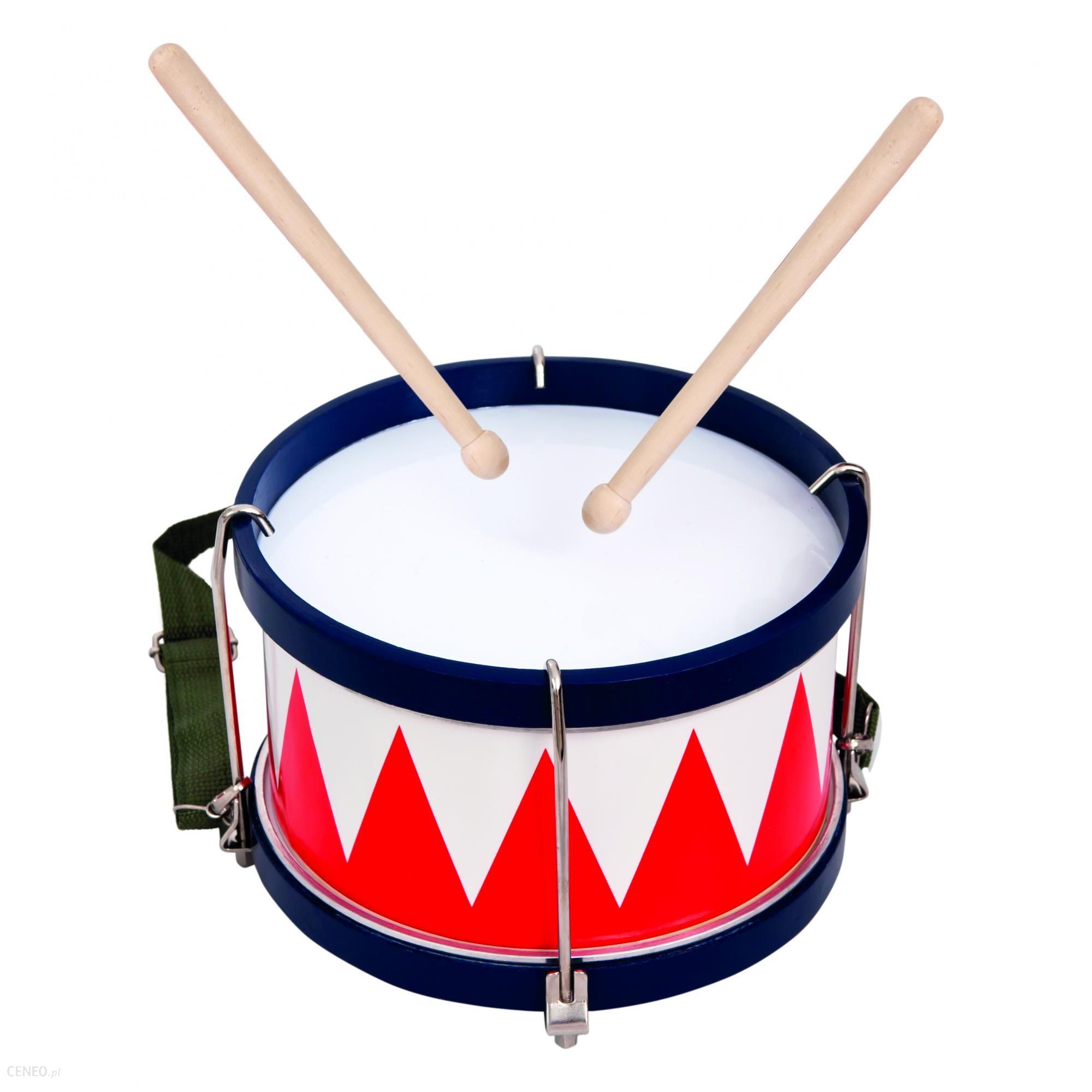 BĘBENEK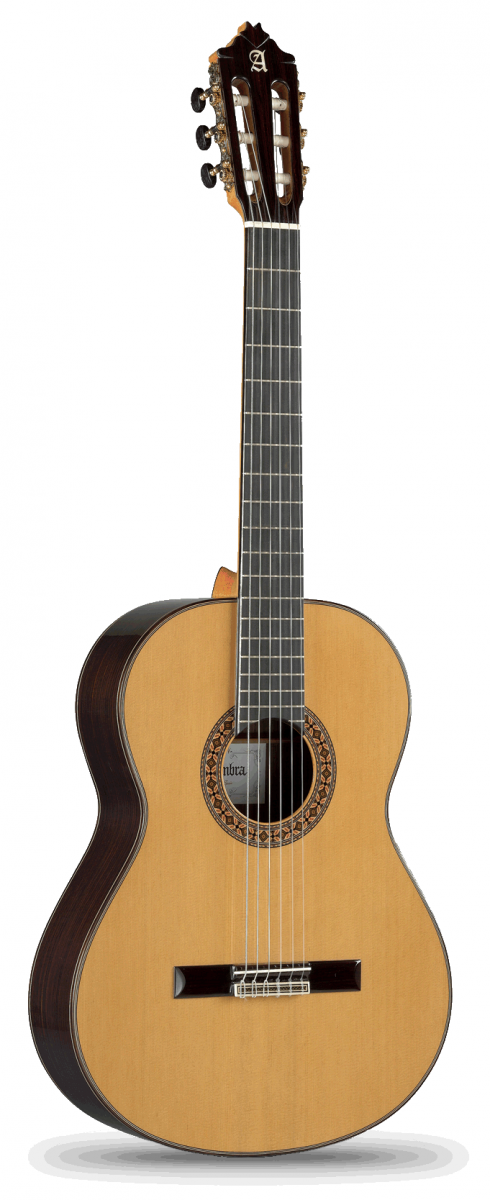 GITARA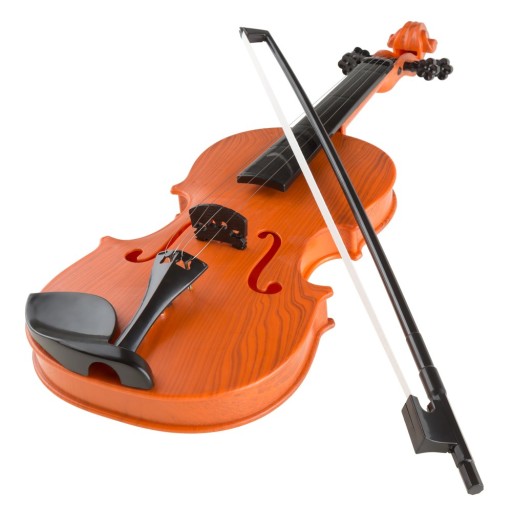 SKRZYPCE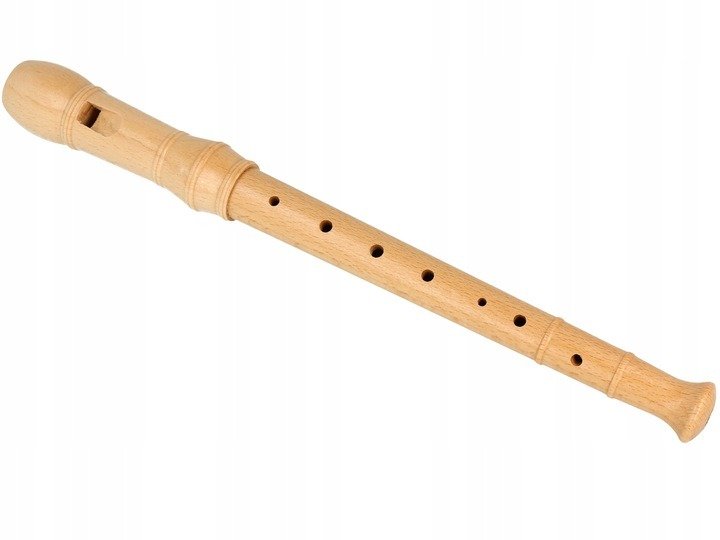 FLET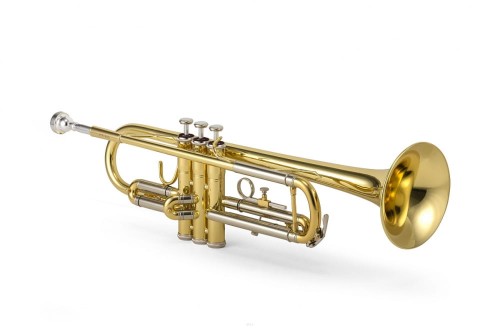 TRĄBKA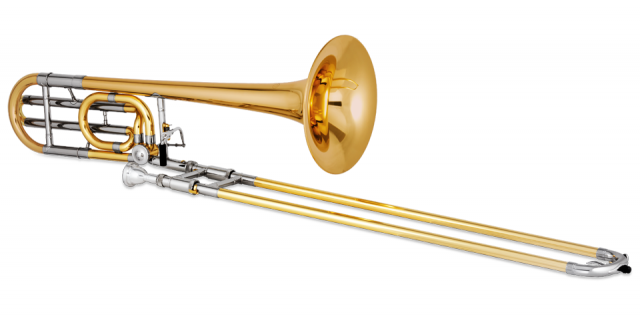 PUZON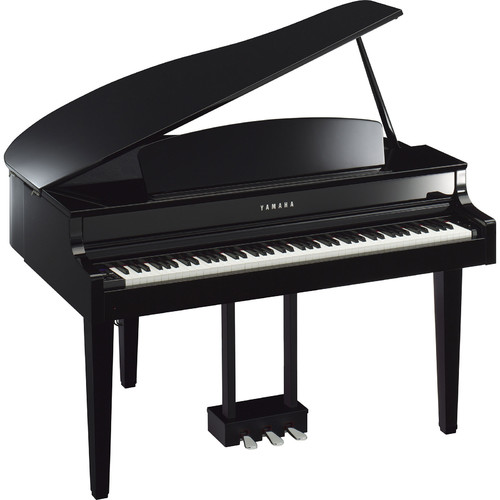 FORTEPIAN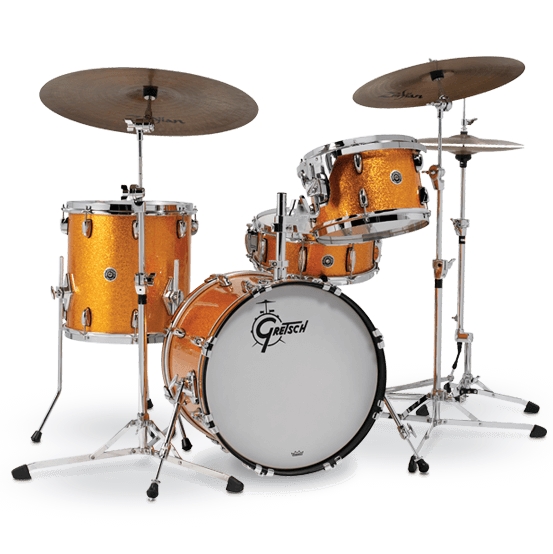 PERKUSJA